California State University, NorthridgeMiddle Eastern and Islamic Studies How Muslims Fight Back Islamic ExtremismA Book Talk by Karima Bennoune Professor of international Law, University of California, Davis 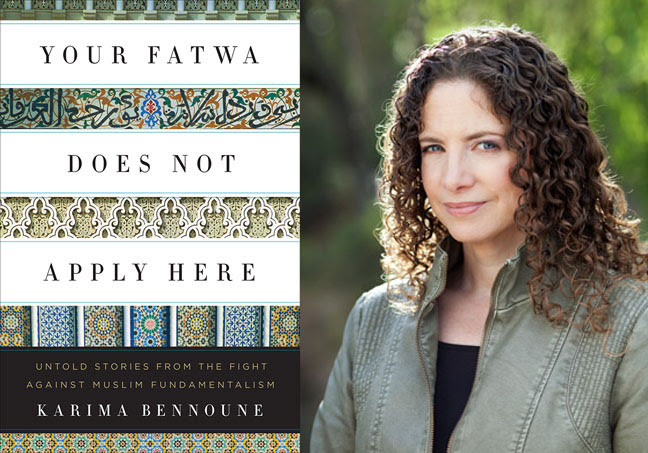 The Middle Eastern and Islamic Studies (MEIS) Program at CSUN is an interdisciplinary minor offering courses in the languages, histories, religions, cultures, sociology and politics of the Middle East. It seeks to enhance students’ understanding of Islamic cultures and the Muslim communities both internationally and within the United States:  www.csun.edu/meisContact:MEIS, Office of Interdisciplinary Studies, CSU, Northridge, Sierra Hall 194, Telephone: (818) 677-6762 or 818-677-7218